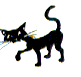  Mrs Shirley Sargent died on Sunday 16th December after suffering a massive heart attack.Shirley contributed enormously to the CCCA and the cat fancy over many, many years, probably a life time.Shirley had recently stepped down from the role of Secretary of CCCA for a well-earned rest after 7 years in this role in which she managed the affairs of the Council with efficiency and distinction.  At the same time she was also secretary of several other organisations in the cat fancy, including the FHRF, a registrar as well as show manger for a number of shows each year.  I know others have and are speaking about these other important contributions.  She ran the administration of the CCCA meticulously and was able to locate motions passed many meetings before in quick order.  She seemed to have it all at her fingertips.  She also managed to create comprehensible minutes out of the chaos that can sometime be CCCA meetings.  Without Shirley’s diligent and dedicated work in the background, CCCA could not have functioned over the past 7 years. Shirley and her husband Johns’ love of cats and dedication to the cat fancy and its byzantine and labyrinthine structures was enormous.  Just one day before her sudden passing, Shirley and John were at the COTY dinner, organising things, selling raffle tickets, giving out prizes as usual.  It is hard to believe things can change so suddenly.  We should all remember that life is precious and to be kind to each other; to keep things in perspective and don’t sweat on the little stuff!  We will all miss Shirley terribly.